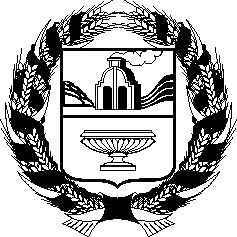 АЛТАЙСКОЕ КРАЕВОЕ ЗАКОНОДАТЕЛЬНОЕ СОБРАНИЕПОСТАНОВЛЕНИЕг. БарнаулРассмотрев проекты федеральных законов, поступившие из Государственной Думы Федерального Собрания Российской Федерации, в соответствии со статьей 26.4 Федерального закона «Об общих принципах организации законодательных (представительных) и исполнительных органов государственной власти субъектов Российской Федерации», статьей 73 Устава (Основного Закона) Алтайского края Алтайское краевое Законодательное Собрание ПОСТАНОВЛЯЕТ:1. Считать целесообразным принятие следующих проектов федеральных законов:№ 672511-7 «О внесении изменений в статьи 2.4, 19.5, 19.7.3 и 23.74 Кодекса Российской Федерации об административных правонарушениях» (в части снижения административной ответственности микрофинансовых организаций за невыполнение предписания Банка России);№ 682012-7 «О внесении изменений в Федеральный закон «О государственной социальной помощи» (в части порядка информирования граждан о мерах социальной защиты (поддержки), социальных услугах и иных социальных гарантиях);№ 683391-7 «О внесении изменений в статью 71-1 Закона Российской Федерации «О занятости населения в Российской Федерации» (в части перевода услуг по информированию о положении на рынке труда в субъекте Российской Федерации и организации ярмарок вакансий и учебных рабочих мест в число полномочий органов государственной власти субъектов Российской Федерации в области содействия занятости населения);№ 687264-7 «О внесении изменения в статью 13 Федерального закона «Об уполномоченных по правам ребенка в Российской Федерации» (в части досрочного прекращения полномочий уполномоченного по правам ребенка в субъекте Российской Федерации);№ 689881-7 «О внесении изменений в Федеральный закон «О ветеранах» и Федеральный закон «О государственном пенсионном обеспечении в Российской Федерации» (в части отнесения лиц, проживавших в несовершеннолетнем возрасте в Ленинграде в период блокады (с 8 сентября 1941 года по 27 января 1944 года), к ветеранам Великой Отечественной войны из числа лиц, награжденных знаком «Жителю блокадного Ленинграда», с предоставлением соответствующих мер социальной поддержки, а также права на одновременное получение двух пенсий);№ 691690-7 «О внесении изменений в части 2 статьи 262 Трудового кодекса Российской Федерации в части установления гарантий женщинам, работающим в сельской местности»;№ 694354-7 «О внесении изменения в Федеральный закон «Об особенностях пенсионного обеспечения граждан Российской Федерации, проживающих на территориях Республики Крым и города федерального значения Севастополя» (об обязанности работодателей представлять сведения о страховом стаже работающих у них граждан, имевшем место до регистрации этих граждан в системе индивидуального (персонифицированного) учета);№ 664250-7 «О внесении изменений в статью 21 Федерального закона «Об охоте и о сохранении охотничьих ресурсов и о внесении изменений в отдельные законодательные акты Российской Федерации» (в части проведения обязательной проверки охотминимума);№ 685804-7 «О внесении изменений в статью 121 Федерального закона «Об обороте земель сельскохозяйственного назначения» (в части совершенствования порядка признания земельных долей невостребованными);№ 687768-7 «О внесении изменений в отдельные законодательные акты Российской Федерации в части уточнения объектов государственной экологической экспертизы на Байкальской природной территории в целях упрощения строительства и реконструкции объектов социального назначения»;№ 689852-7 «О внесении изменений в статьи 8 и 49 Федерального закона «Об охоте и о сохранении охотничьих ресурсов и о внесении изменений в отдельные законодательные акты Российской Федерации» (в части добычи охотничьих ресурсов в полувольных условиях или искусственно созданной среде обитания);№ 690192-7 «О внесении изменений в Федеральный закон «Об охоте и о сохранении охотничьих ресурсов и о внесении изменений в отдельные законодательные акты Российской Федерации» (в части совершенствования механизма охотхозяйственного соглашения);№ 692466-7 «О внесении изменений в Земельный кодекс Российской Федерации и другие законодательные акты в части размещения на земельных участках, предоставленных или приобретенных крестьянскими (фермерскими) хозяйствами для осуществления их деятельности, объектов индивидуального жилищного строительства, предназначенных для проживания членов семьи крестьянского (фермерского) хозяйства»;№ 701076-7 «О внесении изменений в Федеральный закон «О племенном животноводстве» в части совершенствования управления племенным животноводством»;№ 692202-7 «О внесении изменения в статью 217 части второй Налогового кодекса Российской Федерации» (в части освобождения от налога на доходы физических лиц сумм материальной помощи студентам);№ 679409-7 «О внесении изменений в Федеральный закон «Об основах охраны здоровья граждан в Российской Федерации» (в части ввоза незарегистрированных медицинских изделий для личного использования);№ 691078-7 «О внесении изменений в Федеральный закон «Об иммунопрофилактике инфекционных болезней» (о ежегодном докладе Правительства Российской Федерации о реализации национального календаря профилактических прививок);№ 695456-7 «О внесении изменений в Трудовой кодекс Российской Федерации в связи с изменением структуры федеральных органов исполнительной власти, осуществляющих полномочия в сфере образования и науки».2. Считать нецелесообразным принятие проекта федерального закона № 388996-7 «О внесении изменений в статьи 284 и 427 части второй Налогового кодекса Российской Федерации» (об установлении налоговых льгот для организаций-резидентов особых экономических зон технико-внедренческого типа).Председатель Алтайского краевогоЗаконодательного Собрания                                                             А.А. Романенко№Об отзывах Алтайского краевого Законодательного Собрания на проекты федеральных законов, поступившие из Государственной Думы Федерального Собрания Российской ФедерацииПроект